¿Dónde está…?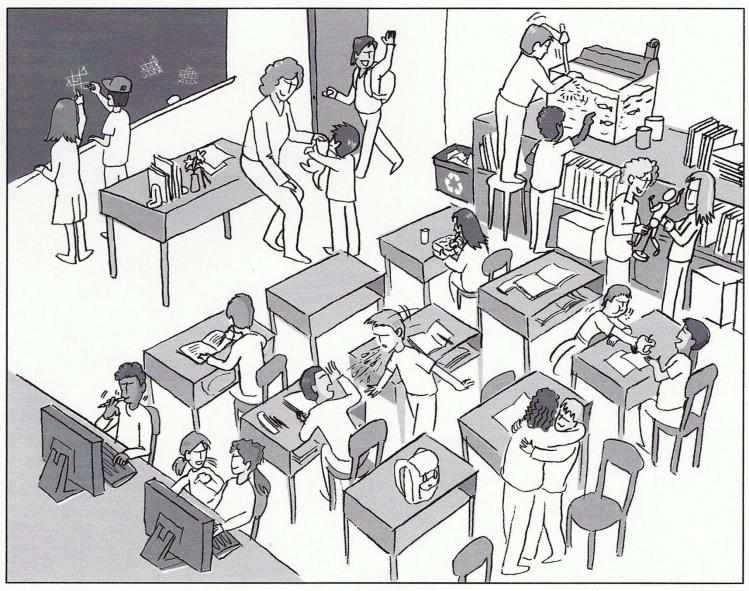 ¿Dónde están las computadoras?		Están ______________________________ la clase.¿Dónde está la mochila?			Está _______________________________ escritorio.¿Dónde está la profesora?			Ella está ___________________________ la clase.¿Dónde está la papelera?			Está _______________________________ la puerta.¿Dónde está la pizarra?				Está _______________________________ el escritorio de la profesora.inglésespañolinglésespañolin front ofbehindto the left ofto the right ofabovebelowon top ofonbelowbeside